В своей деятельности ДОУ руководствуется Законом РФ «Об Образовании  в Российской Федерации от 29 декабря 2012 г. №273 – ФЗ»,  «Федеральным государственным образовательным стандартом дошкольного образования от 17 .10.2013г. №1155» , нормативными правовыми актами органов, осуществляющих управление в сфере образования,  договором, заключаемым между дошкольным образовательным учреждением и родителями (законными представителями), Уставом.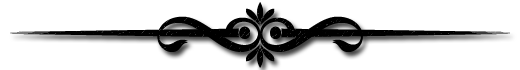 Заведующий ДОУявляется руководителем учреждения в соответствии с его Уставом и законодательством РФ.
В своей деятельности заведующий ДОУ руководствуется:
- действующим законодательством;
- Конституцией РФ;
- Гражданским кодексом РФ;
- Законом РФ "Об образовании";
- Указами Президента РФ;
- Конвенцией ООН о правах ребёнка;
- Законом РФ "О защите прав потребителей"
- Концепцией модернизации образования в РФ до 2016 г.;
- Национальной доктриной образования в РФ до 2025 г.;
- Уставом и локальными правовыми актами ДОУ;
- Законодательными и нормативными документами;
- трудовым договором;
- Правилами внутреннего трудового распорядка.     Заведующий организует целенаправленный процесс развития ДОУ в соответствиис его статусом и на основе взаимодействия всех структурных подразделений ДОУ. Руководитель занимается комплектованием групп детьми в соответствии с их возрастом, состоянием их здоровья, индивидуальными особенностями и запросами родителей, подбирает кадры, руководит педагогами, и обслуживающим персоналом.Родители могут обращаться к заведующему за консультациями и вносить собственные предложения по улучшению работы с детьми.Старший воспитатель занимается методической работой и  организует весь воспитательно-образовательный процесс в детском саду.  В своей деятельности старший воспитатель руководствуется:
- Конституцией и Законом "Об образовании";
- Указами Президента РФ, решениями правительства РФ;
- Уставом и локальными правовыми актами ДОУ;- Правилами и нормами охраны труда, техники безопасности и противопожарной защиты;
- Правилами внутреннего трудового распорядка;
- приказами и распоряжениями заведующего ДОУ; Старший воспитатель осуществляет методическое руководство учебно  – воспитательной работы в ДОУ, организует целенаправленный воспитательно - образовательный процессна основе Устава, Концепции и программы развития, образовательной программы и годового плана ДОУ и в соответствии со статусом учреждения. Вместе с заведующим он руководит коллективом детского сада, участвуя в подборе кадров, в разработке и внедрении программ развития и педагогических планов. Комплектует группы учебными пособиями, играми, игрушками, организовывает сотрудничество с другими дошкольными учреждениями, школами, детскими центрами, музеями и т.п. 
Старший воспитатель проводит обширную методическую работу в педагогическом коллективе: открытые занятия для воспитателей и родителей, семинары, индивидуальные и групповые консультации. Осуществляет консультативную работу с родителями по вопросам воспитания и развития их детей, создаёт условия для формирования у нихпотребностей в компетентных образовательных услугах для своих детей.Заведующий хозяйством (завхоз) руководит работами по хозяйственному обслуживанию детского сада, обеспечивает здоровые и безопасные условия пребывания детей в ДОУ и условия труда для работников учреждения.
В своей деятельности завхоз руководствуется:
- нормативными документами регулирующими вопросы хозяйственного обслуживания учреждения;
- Уставом ДОУ;
- приказами, распоряжениями заведующего ДОУ;
- правилами внутреннего трудового распорядка. 
Завхоз заключает договора с обслуживающими организациями и проводит контроль и  проведение экспертизы поставленных товаров, выполненных работ и оказанных услуг.  Осуществляет контроль  над  хозяйственным обслуживанием и надлежащим техническим и санитарно – гигиеническим состоянием здания, исправностью осветительных, отопительных, вентиляционных систем. Следит за состоянием помещений, занимается закупками мебели, посуды, оборудования и игрушек. Руководит работами по благоустройству и озеленению территории, следит за выполнением противопожарныхмероприятий и других условий безопасности детей и взрослых. Педагогический составв своей деятельности руководствуется:
- Конституцией РФ;
- Законом РФ "Об образовании";
- решениями Правительства РФ;
- Уставом и локальными правовыми актами ДОУ;- нормативными документами и методическими рекомендациями по вопросам профессиональной и практической деятельности;
- программно - методической литературой по работе с воспитанниками;
- правилами внутреннего трудового распорядка;
- Правилами и нормами охраны труда, техники безопасности и противопожарной защиты.Воспитательнепосредственно отвечает за жизнь и здоровье вверенных ему детей, планирует и осуществляет воспитательно – образовательную работу в соответствии с программой, реализуемой в едином образовательном пространстве ДОУ. Ведет работу с родителями по вопросам воспитания детей в семье, привлекает их к активному сотрудничеству с детским садом. Согласовывает с родителями профилактические прививки детей, планируемые в дошкольном учреждении. Сотрудничает в воспитательно -образовательном процессе во всеми специалистами ДОУ. В  группах работают в тесном контакте два воспитателя. Педагог, работающий с утра и проводивший занятия, рассказывает о событиях первой половины дня, сообщает, с кем необходимо позаниматься дополнительно, кому из детей сделаны прививки, какие вопросы обсудить с родителями и пр. Воспитатель участвует в обязательных плановых общих мероприятиях ДОУ, контролирует двигательную и зрительную нагрузку детей и своевременность внесения родителями платы за содержание ребёнка в ДОУ.Музыкальный руководитель  обеспечивает выполнение программы музыкального воспитания и эстетического развития детей с учётом специфики возраста воспитанников. Организует и проводит музыкальные занятия, литературно-музыкальные утренники, вечера. Консультирует педагогов и родителей по вопросам музыкального воспитаниядошкольников.  Музыкальный руководитель предоставляет опыт своей работы нагородских и районных фестивалях, конкурсах, праздниках и в рамках дошкольного учреждения. Сотрудничает в воспитательно-образовательном процессе со всемиспециалистами ДОУ.Инструктор по физической культуреобеспечивает выполнение программы по физическому воспитанию детей с учётом возрастных и психофизических особенностей развития дошкольников; отвечает за безопасность воспитанников в процессе обучения; формирует у детей основы здорового образа жизни, двигательные умения и навыки,валеологическую культуру.   Контролирует гигиенические условия для проведения занятий. Организует разъяснительную работу с родителями и педагогами ДОУ по вопросам физического воспитания.  Инструктор по физической культуре предоставляет опыт своей работы на городских и районных соревнованиях, фестивалях, конкурсах, праздниках и в рамках дошкольного учреждения. Сотрудничает в воспитательно - образовательном процессе со всеми специалистами ДОУ.Помощник воспитателя  помогает воспитателю в организации воспитательно-образовательного процесса, и вместе с воспитателем отвечает за жизнь и здоровье воспитанников. Помощник воспитателя приносит с кухни пищу и участвует в её раздаче, затем убирает и моет посуду; организует сервировку детских столов. Помогает воспитателю одевать и выводить детей на прогулку и заводить их в группу, раздевать малышей перед тихим часом и одевать после него. Готовит все необходимое для проведения закаливающих и гигиенических процедур. Также отвечает за чистоту в помещениях; два раза в день проводит влажную уборку в группе. В соответствии с требованиями СанПиН проводит санитарную обработку посуды. Следит за чистотой полотенец, меняет их по мере загрязнения, помогает воспитателю в проведении гигиенических процедур с детьми.